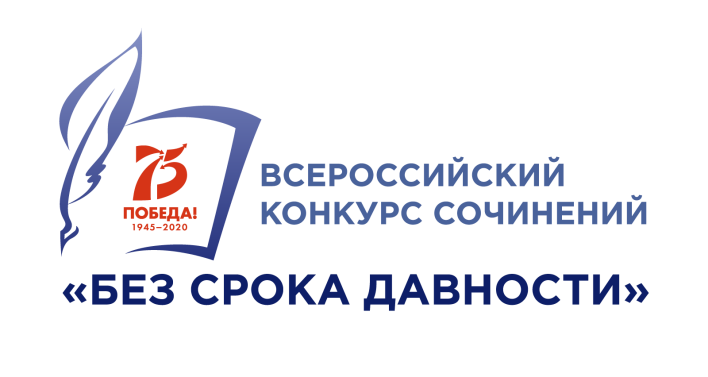 РЕЙТИНГОВЫЙ СПИСОК ПО ИТОГАМ ПРОВЕДЕНИЯ РЕГИОНАЛЬНОГО ЭТАПА Субъект Российской Федерации(список составляется в порядке убывания итогового балла)Председатель жюри:  ______________________ПодписьОтветственный оператор ВКС в субъекте РФ:  ______________________ПодписьМП №ФИО участника полностьюНаименование ОО Класс, курсТема сочиненияИтоговый балл 